Трудовая книжка и правила ее заполнения.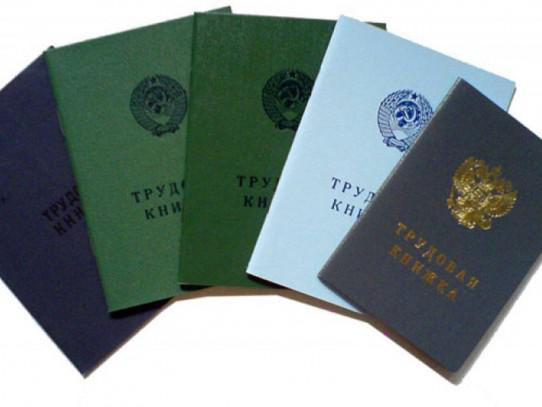 Трудовая книжка сохраняет в себе всю информацию о трудовой деятельности работника и используется для определения продолжительности его трудового стажа. Неправильное заполнение трудовой книжки может в дальнейшем привести к трудностям в подтверждении трудового стажа работника при назначении пенсии, в том числе специального стажа для досрочного назначения пенсии.Действующие в настоящее время формы трудовой книжки и вкладыша установлены Постановлением Правительства Российской Федерации от 16 апреля 2003 г. № 225 "О трудовых книжках". Как правильно заполнять трудовую книжку определено в Постановлении Минтруда РФ от 10 октября 2003 г. № 69 "Об утверждении Инструкции по заполнению трудовых книжек".Как заполнять трудовую книжку.Все записи в трудовую книжку заносятся должностным лицом организации, уполномоченным на это приказом руководителя. Трудовая книжка подлежит регистрации в книге учета трудовых книжек и хранится у работодателя вплоть до увольнения сотрудника или его перевода на другое место работы. Записи ведутся разборчивым почерком, все слова приводятся в полном варианте, без каких-либо сокращений. Числовое выражение дат, характеристик и других сведений указывается только в арабских цифрах. Также нельзя записывать название месяца прописью. Правильный формат заполнения даты: 05.03.2017. Допустимо использовать шариковые, гелевые и перьевые ручки. Содержащиеся в них паста, гель и чернила должны обладать повышенной устойчивостью к воздействию воды и ультрафиолетовых лучей. Оптимальными являются синий, темно-фиолетовый и черный оттенки красящего пигмента.Для заполнения трудовой книжки требуются:паспорт сотрудника (или другой документ, удостоверяющий личность);диплом об образовании;журнал учета трудовых книжек;Устав организации;гербовая печать.Трудовая книжка разделена на три части:Титульный лист, содержащий сведения о владельце документа.Сведения о работе, включающие в себя наименование предприятий, на которых осуществлялась трудовая деятельность и длительность таковой.Раздел о награждениях.Титульный листНа первой странице трудовой книжки нужно указать всю информацию о работнике, руководствуясь предоставленными им документами. Она должна содержать: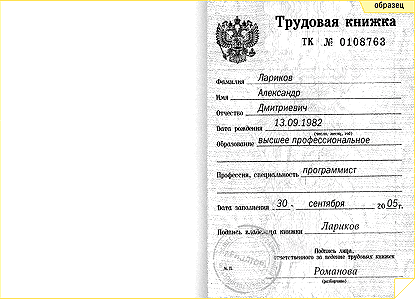 Ф И О владельца;дату рождения (в числовом выражении);уровень образования (среднее, среднее специальное, высшее);наименование профессии, указанной в дипломе;дату открытия трудовой книжки;подпись сотрудника;подпись лица, заполнявшего документ;гербовую печать организации.Сведения о работеКаждая страница среднего раздела состоит из четырех граф, содержащих:Порядковый номер записи (начиная с № 1 и далее).Дату приема на работу и других событий.Запись, представляющую собой сведения об организации (ее полное и сокращенное название), наименование должности (с указанием квалификации) и подразделения. Помимо факта принятия на работу, здесь фиксируются также случаи перевода на другую должность и увольнения. Документальное подтверждение записи — наименование приказа, дата его выпуска и номер (именно в этом порядке).Порядок внесения записи при приёме на работу:В графе 3 раздела в виде заголовка указывается полное наименование организации, а также сокращенное наименование организации (при его наличии).Под этим заголовком в графе 1 ставится порядковый номер вносимой записи, в графе 2 указывается дата приема на работу, в графе 3 делается запись о принятии или назначении в структурное подразделение организации с указанием его конкретного наименования (если условие о работе в конкретном структурном подразделении включено в трудовой договор в качестве существенного), наименования должности (работы), специальности, профессии с указанием квалификации, а в графу 4 заносятся дата и номер приказа, согласно которому работник принят на работу. Дополнительные сведенияРаздел, содержащий сведения о работе, может включать в себя и дополнительную информацию:По желанию работника в него вносятся сведения о работе по совместительству. Запись производится на основании документов, предоставленных другим учреждением, в котором работник устроен. При этом используются те же принципы заполнения графы, что и при внесении сведений об основной работе. Трудовая книжка должна храниться у служащего отдела кадров по месту основной работы, который единственный вправе вносить в нее какую-либо информацию.Повышение квалификации также отражается в данном разделе.Если имеет место переименование организации, делается соответствующая запись с указанием документа, послужившего основанием для этого. Данная информация сможет объяснить расхождение в печатях, поставленных при трудоустройстве и увольнении сотрудника. Те же действия выполняются при переименовании должности.В случае перевода работника в той же организации.Прекращение трудового договора (увольнение)НагражденияДанный раздел содержит информацию о присвоенных работнику званиях, врученных ему дипломах, грамотах и других наградах, предусмотренных внутренними нормативными актами организации и иным законодательством. Оформление вкладышаЕсли все свободные места в трудовой книжке были израсходованы, заводится вкладыш в трудовую книжку. Обычно его вшивают в конец документа, так как конкретные указания об этом в инструкции по заполнению трудовых книжек отсутствуют. На титульном листе (или обложке) основной книжки ставится штамп о выдаче вкладыша с указанием его серии и номера.Правила ведения обоих документов идентичны, титульный лист вкладыша также подлежит заполнению. Нумерация записей продолжается после той цифры, на которой закончилось заполнение трудовой книжки. Исправления в трудовой книжке.	Зачеркивание, исправление неточных записей в разделах «Сведения о работе» и «Сведения о награждении» не допускается. Неправильную запись следует признать недействительной и внести правильную.	Если нарушена нумерация записей, то исправить ее можно только признав всю запись под соответствующим номером недействительной, а потом поставить номер, под которым запись должна быть изначально, а в графу №3 написать: «Запись за номером (указать номер) недействительна». После этого нужно вновь повторить запись уже под другим номером.N записиДатаСведения о приеме на работу, переводе на другую постоянную работу, квалификации, увольнении (с указанием причин и ссылкой на статью, пункт закона)Наименование, дата и номер документа, на основании которого внесена запись101.12.2003Муниципальное бюджетное общеобразовательное учреждение Средняя общеобразовательная школа №31Принята на должность библиотекаряПриказ №123 от 01.12.2003 годаNзаписиДатаСведения о приеме на работу, переводе на другую постоянную работу, квалификации, увольнении (с указанием причин и ссылкой на статью, пункт закона)Наименование, дата и номер документа, на основании которого внесена запись201.12.2003Принята на работу по совместительству в Муниципальное бюджетное общеобразовательное учреждение Средняя общеобразовательная школа №33 на должность библиотекаряПриказ №123 от 01.12.2003 годаNзаписиДатаСведения о приеме на работу, переводе на другую постоянную работу, квалификации, увольнении (с указанием причин и ссылкой на статью, пункт закона)Наименование, дата и номер документа, на основании которого внесена запись201.12.2003С ____ (дата) по ____(дата) проходила обучение по программе повышения квалификации «********» в ______ (образовательное учреждение)Свидетельство от 01.12.2003 года № 555NзаписиДатаСведения о приеме на работу, переводе на другую постоянную работу, квалификации, увольнении (с указанием причин и ссылкой на статью, пункт закона)Наименование, дата и номер документа, на основании которого внесена записьМуниципальное образовательное учреждение Средняя общеобразовательная школа №31 с 01.02.2004 г. переименовано в Муниципальное бюджетное общеобразовательное учреждениеСредняя общеобразовательная школа №31 имени Павлика МорозоваПриказ № 21 от 01.12.2003 годаNзаписиДатаСведения о приеме на работу, переводе на другую постоянную работу, квалификации, увольнении (с указанием причин и ссылкой на статью, пункт закона)Наименование, дата и номер документа, на основании которого внесена запись201.12.2003Переведена на должность заведующего библиотекойПриказ №555 от 01.12.2003года321.11.2003Уволена по соглашению сторон, пункт 1 статьи 77 Трудового кодекса Российской Федерации Приказ №14 от 21.11.2003 года425.12.2003Уволена в связи с истечением срока действия трудового договора, пункт 2 статьи 77 Трудового кодекса Российской ФедерацииПриказ №31 от 25.12.2003 года501.03.2003Уволена по собственному желанию, пункт 3 статьи 77 Трудового кодекса Российской ФедерацииПриказ №32 от 01.03.2003 года603.09.2003Уволена по собственному желанию в связи с зачислением в образовательную организацию, пункт 3 статьи 77 Трудового кодекса Российской ФедерацииПриказ №108 от 03.09.2003 года721.12.2003Уволена по собственному желанию в связи с необходимостью осуществления ухода за ребенком в возрасте до 14 лет, пункт 3 статьи 77 Трудового кодекса Российской ФедерацииПриказ №35 от 21.12.2003 года821.12.2003Уволена по собственному желанию в связи с переводом мужа на работу в другую местность, пункт 3 статьи 77 Трудового кодекса Российской ФедерацииПриказ №89 от 21.12.2003 года908.12.2003Уволена в связи с ликвидацией организации, пункт 1 статьи 81 Трудового кодекса Российской ФедерацииПриказ №128 от 08.12.2003 года1012.10.2003Уволена по сокращению штата работников организации, пункт 2 статьи 81 Трудового кодекса Российской ФедерацииПриказ №128 от 12.10.2003 года1121.12.2003Трудовой договор прекращен в связи со смертью работника, пункт 6 статьи 83 Трудового кодекса Российской ФедерацииПриказ №111 от 21.12.2003 года1211.12.2003Уволена в связи с повторным в течение одного года грубым нарушением устава организации, осуществляющей образовательную деятельность, пункт 1 статьи 336 Трудового кодекса Российской Федерации Приказ №48 от 11.12.2003 годаN записиДатаСведения о приеме на работу, переводе на другую постоянную работу, квалификации, увольнении (с указанием причин и ссылкой на статью, пункт закона)Наименование, дата и номер документа, на основании которого внесена запись101.12.2003Муниципальное бюджетное общеобразовательное учреждение Средняя общеобразовательная школа №31Принята на должность библиотекаряПриказ №123 от 01.12.2003 года202.12.2003Запись за номером 1 считать недействительной.Принята на должность педагога-библиотекаряПриказ №123 от 01.12.2003 года